Publicado en Granollers el 01/12/2022 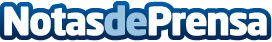 La start-up Theker gana la segunda edición del premio FET A CATALUNYAPlasticband ha acogido la ceremonia de entrega de los premios presidida por la alcaldesa de Granollers, Alba BarnusellDatos de contacto:Queralt Flotats+34 663 943 389Nota de prensa publicada en: https://www.notasdeprensa.es/la-start-up-theker-gana-la-segunda-edicion-del Categorias: Cataluña Emprendedores Recursos humanos Premios Innovación Tecnológica http://www.notasdeprensa.es